Zprávičky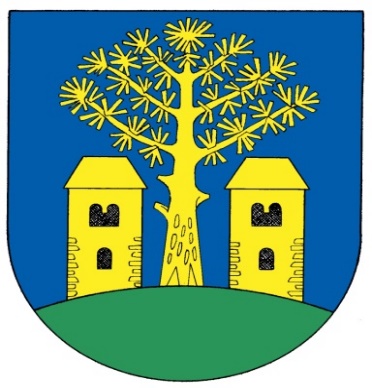 z naší vesničkyMilí spoluobčané a přátelé obce Borovany,				r. 2019     vítejte u našeho ročního zpravodaje. Letošní rok byl pro nás velmi významný a na události bohatý. Nemohu začít jinak, než výročím 800 let od první písemné zmínky o Borovanech. K tomuto výročí jsme uspořádali 15. června spolu s hasiči oslavu. Oslava začala mší v kostelíku u Rozárky, po mši se všichni shromáždili u hospody, odkud šel průvod na náves položit věnec k pomníku padlým z 1. světové války, ten se odhaloval teprve loni při 100. výročí vzniku Československé republiky. Poté následoval křest knihy „800 let Borovan“, kterou jsme celý loňský rok tvořili. Velký dík patří Martinu Pelichovi a Evě Raymanové z Milevska, autorům knihy. Jezdili do naší vesnice fotit, sbírat informace, trávili nespočet hodin na internetu, ale jezdili i do archívů v Třeboni, Písku i Praze, aby nasbírali co nejvíce informací. Poděkování patří i dalším spolupracovnicím Ivaně Hrnečkové za jazykovou korekturu, Lence Ekeke Černé za návrh obalu knihy, ale i vám všem, kteří jste se jakýmkoli způsobem podíleli na vzniku knihy. Knihu nám pokřtil senátor Mgr. Jaroslav Větrovský. Na počest tohoto výročí obdržely hasičské sbory z našeho okrsku pamětní stuhu. Úkolu připínání stuh na prapory se ujal pan senátor spolu s místostarostou Miroslavem Veselým. Při prodeji knihy probíhala autogramiáda. Místní malí hasiči si připravili milé vystoupení a zatančila děvčata z taneční skupiny EFK Milevsko, v budově bývalé školy probíhala výstava historických fotografií a spolků. Doprovázela nás kapela B Quintet, která nám dokázala zahrát českou hymnu naživo. A na závěr horkého odpoledne nás vyprovodila průtrž mračen. Zábava pokračovala v sále kulturního domu za hudební produkce Teplického Draka. 
A začíná zajímavý příběh. V naší knize na straně 43 je zmiňován farář Emanuel Bouška, který se narodil 18.11. 1865 v č.p. 22. Jeho otec v roce 1876 přenechal 136 m2 své zahrady na výstavbu školy. Emanuel vystudoval gymnázium v Táboře. Po dalších studiích se stal knězem, poté odešel do USA. Usadil se v Jižní Dakotě ve městě Tábor, kde se stal velmi váženým, zemřel v roce 1941. Poslední věta v knize zní: Na rodnou vesnici nikdy nezapomněl a část svého majetku odkázal ve své závěti borovanské škole. V září letošního roku se ozvala advokátní kancelář z Jižní Dakoty z města Yankton, že mají nevyřízené dědictví po faráři Bouškovi pro školu v Borovanech. Prostředníkem se stal pan Michael Cwach, který pochází z USA, ale již několik let žije v Hodonicích u Bechyně. Přijel k nám, aby zjistil podrobnosti. Sdělili jsme, že škola byla pro nedostatek dětí v roce 1971 uzavřena, ale budova slouží dále výstavám, muzeu a jiné činnosti spojené s kulturou apod. Ukázali jsme knihu a on byl velmi nadšený, že o panu faráři máme zmínku i fotografii v knize. O všem informoval advokátní kancelář. Pan advokát usoudil, že bude naplněno dědictví, když peníze budou použity na opravu střechy, jak jsme navrhli a k čemuž jsme se zavázali. Dva týdny poté jsme obdrželi 320.000 Kč na účet obce.
Kulturní akce proběhly jako každý rok. Letos jsme se po pěti letech opět přihlásili do soutěže Vesnice roku Jihočeského kraje. Obdrželi jsme „Zlatou cihlu“ za příkladné stavby na venkově za zhotovení pomníku padlým z 1. světové války a s tím spojenou odměnu ve výši 10.000 Kč.
Investice a činnosti v obci
Začátkem roku jsme rekonstruovali toalety a koupelnu pro personál v místním pohostinství. Nebylo to tak jednoduché, jak jsme si mysleli. Podlahy se vykopaly pod terén, zaizolovaly, staré obklady a omítky se otloukly, veškeré rozvody a sanitární zařízení se vyměnily, dámské WC se zvětšilo, pánské zmenšilo, elektrozařízení se vyměnilo, zateplil 
se strop. Rekonstrukci provedla firma Ladislav Klíma, Pechova Lhota u Milevska. Celkové náklady činily 577.470 Kč. Dotace programu obnovy venkova Jihočeského kraje činila 280.000 Kč.
U šaten na hřišti byly vyměněny dveře a okna. Celková částka činila 151.095 Kč, z toho grant od Jihočeského kraje na podporu sportu byla ve výši 121.000 Kč.
Po loňském nezdaru s žádostí o dotaci na výsadbu alejí stromů jsme letos byli úspěšní. Obdrželi jsme dotaci z Ministerstva životního prostředí na výsadbu cca 220 stromů a 130 keřů, ale i dotaci na následnou péči po dobu čtyř let. Jak jste si všichni určitě všimli, vysazují se aleje na cestě U vápenice, Za dlouhými severní a jižní (směrem na Nepomuk) a Na Dlouhých. V této souvislosti bych chtěla poděkovat všem, kteří se zapojili do akce Zasaď si svůj strom. Na Státní svátek 28. října jsme se sešli na cestě Na skalce, abychom zasadili svůj strom. Sázelo se 30 stromů a bylo nás tam 80. Paní hostinská připravila teplý čaj, který se dal přilepšit něčím ostřejším a napekla něco sladkého. Za pomocí odborné firmy Park+ Milevsko jsme se dali do práce. Každý si vylosoval svůj strom, ovocný či neovocný. Zasadit strom se všemi následnými pracemi není jen tak. Při akci panovala velmi vřelá atmosféra a radost pohledět, jak si všichni vzájemně pomáhali. Všichni obdrželi placky z pálené hlíny s číslem popisným domu, který ten strom sázel. Tyto placky pro nás zhotovili klienti z chráněné dílny Horizont a děkujeme paní Naděždě Korintušové, jejich výrobu zařídila a zakoupila je jako „přístupné“ do naší vesnice. Přistěhovala se k nám se svou dcerou před rokem do č.p. 17.
S projektem na rekonstrukci rybníčka Lipno zatím nejsme úspěšní. Ale úspěšní jsme byli s dotací na výstavbu chodníků, která začne v 1. polovině příštího roku od Koukolů k čističce.Z jednání zastupitelstva

Zastupitelstvo se sešlo celkem sedmkrát, konalo se vždy v místním pohostinství.
Zde je výběr některých usnesení:
-výběr zhotovitele rekonstrukce WC a koupelny v kulturním domě
- ukončení činnosti knihovnice a schválení nové
- výběr zhotovitele akce – Výsadba alejí
- příprava akce 800 let Borovany
- příprava na soutěž Vesnice roku
- výběr zhotovitele na výměnu oken a dveří na fotbalovém hřišti
- výběr zhotovitele na akci Výstavba chodníků
- použití finanční částky z dědictví pátera Boušky na opravu střechy bývalé školy
- podání žádosti o dotaci z POV na opravu střechy bývalé školy
- schválení změny výše poplatku za likvidaci domácího odpadu a to ve výši 500 Kč za    každého trvale hlášeného obyvatele a 500 Kč za rekreační chalupu. Od roku 2002 byla částka 400 Kč, zdražuje se skládkovné, dopravné apod.
- schválení zvýšení stočného na částku 648 Kč za obyvatele a rekreační chalupu. Příjmy nepokryjí náklady a ještě bychom měli vytvářet fond oprav a údržby.Sbor dobrovolných hasičů
Bratři hasiči, sestry hasičky, vážení občané. Dovolte mi, abych přispěl troškou do mlýna a seznámil vás s činností našeho sboru. Tento rok jsme začali plesem a valnou hromadou. V květnu se náš sbor zúčastnil kladení věnců v Bernarticích. V tomto měsíci se u nás konala okrsková soutěž, muži byli 1., děti mladší i starší také 1. a ženy 2.	Červen byl pro nás pro všechny slavnostní, kdy jsme si připomínali 800. výročí vzniku obce. Na pozvání dorazily sbory našeho okrsku s prapory. Naši hasiči se dále zúčastnili soutěže v Ratajích, kde muži
byli 2. a děti 1. a noční soutěže v Bojenicích, kde jsme ale byli diskvalifikováni. Vykonali jsme brigádu sběru železného šrotu a přípravy dřeva do sálu. Provedli jsme údržbu techniky. Předali jsme dary třem jubilantům, bohužel dva členové nás opustili. Konala se také „hasičská svatba“ (Kristýna a Martin viz. níže). Rok 2019 zakončíme valnou hromadou 6.12., která bude volební. Závěrem děkuji členům za práci a vám všem hodně zdraví a štěstí v novém roce.								Antonín Hruška - starosta hasičůTělovýchovná jednota, fotbal
Po dvaceti letech jsme sestoupili do III. třídy. Byly obavy, že kopaná u nás může skončit. Naštěstí z kluků nikdo neodešel, naopak někteří hráči mančaft posílili. Projevilo se to, na zápasy nebyl problém sejít se v dostatečném počtu. Začalo se i více trénovat, alespoň do půlky sezony. Pozitivem ovšem je přístup k povinnostem – tzn. brigády, lajnování hřiště
a organizace zápasu. Přes zimu mají kluci pronajatou tělocvičnu v Bechyni a dvakrát trávu s umělým povrchem v Milevsku. Slíbili si také, že pojedou na soustředění. Pokud budou mít natrénováno, mohli by se pokusit zabojovat o postup zpátky do okresního přeboru. Zároveň zveme zájemce na předsilvestrovský fotbálek, který se uskuteční v sobotu 28. prosince od 10 hodin a na výroční schůzi v pátek 3. ledna 2020 v hospodě U rybníka. Za hráče a výbor přeji všem fanouškům hodně zdraví v novém roce a radost z našeho fotbalu.							     Karel Černý - předseda TJ Borovany
Knihovna Chtěla bych vás seznámit s tím, co se událo v roce 2019 v místní knihovně. Knihovna prošla několika změnami. V únoru se změnila výpůjční doba, takže knihovnu můžete navštívit každou středu od 16 do 18 hodin. Do knihovny byl pořízen nový nábytek – 10 nových židlí, kulatý stůl a dřevěný regál na časopisy. Interiér knihovny tím získal zcela novou podobu. Fond knihovny byl obohacen o 61 nových knih. Většinu zakoupilo vedení obce, některé knihy věnovali místní občané. V současné době knihovna nabízí 2 107 vlastních titulů. Kromě stálých knih jsou zde k zapůjčení knihy z výměnného fondu Městské knihovny Písek, které se obměňují většinou dvakrát do roka. Vedení obce pořídilo pro knihovnu regionální knihovní systém – Clavius REKS, který umožní čtenářům vyhledávat knihy v online katalogu přímo z domova. V současné době probíhá vkládání jednotlivých titulů do systému, ten by měl být kompletní a přístupný čtenářům během roku 2020. Těším se na vaši návštěvu v místní knihovně.  		 Ivana Hrnečková-knihovniceSvatba  
Martin Uhlíř čp. 25 a Kristýna Buriánková čp. 49(Svatba „Pravá borovanská“ u Rozárky, manželé zůstávají v Borovanech v domě čp. 25, 
za což jsme velmi rádi)
Pavel Gažák čp. 98 a Klára Mikšovská, Vestec
(První svatba na katastru naší obce, na zahradě u Gažáků)Narození Václav Hajíček rodičům Kláře Černé z čp. 96 a Ondřeji Hajíčkovi z Doubravky


Jubilatni
	60 let					65 let						Josef Klůfa čp. 69				František Blažek čp. 91	
						Dana Stejskalová čp. 86						Pavel Hrůza čp. 59	70 let					Hana Stejskalová čp. 93Karel Šedivý čp. 51				Jiří Nešněra čp. 104Marie Charyparová čp. 30		Jan Stejskal čp. 86	75 let						80 letVladislav Hospodářský čp. 29		Milada Blažková čp. 16Marie Hájíčková čp. 14
Marie Hospodářská čp. 29				90 let							Zdeňka Votrubová čp. 32
						Růžena Režná (DD Chýnov)	93 letMilada Tomešová čp. 26				95 letMarie Kolářová čp. 39Zemřeli		
Jaroslav Stejskal čp. 18
Anna Boušková čp. 22
Miroslav Bouška čp. 22Dopisuji Zprávičky 3. prosince, kdy večer u nás 
budou chodit Barborky. Právě v těchto dnech byly naše Barborky zapsány do „Seznamu nemateriálních statků tradiční lidové kultury Jihočeského kraje“. Návrh na zápis podala PhDr. Mgr. Marcela Macková, pracovnice Jihočeského muzea, která u nás loni 
již podruhé dokumentovala obchůzku Barborek.
Ať žijí naše Barborky – minulé, současné a pevně doufám, že i budoucí.	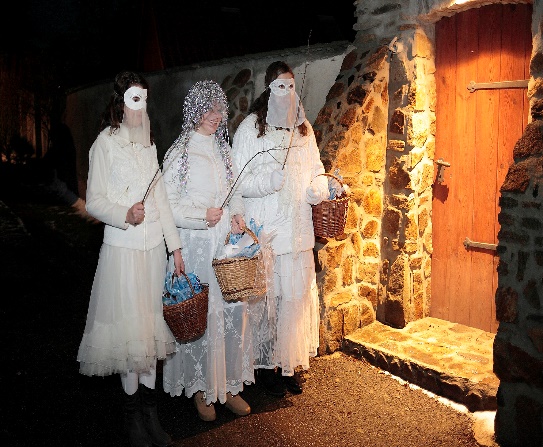 Přeji vám všem do nového roku zdraví, radost, lásku a samé pozitivní myšlenky.Ivana   Dolejšková  - starostka 